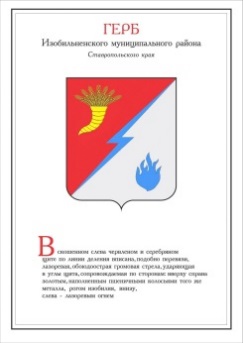 ДУМА ИЗОБИЛЬНЕНСКОГО городского округаСТАВРОПОЛЬСКОГО КРАЯПЕРВОГО СОЗЫВАРЕШЕНИЕ23 августа 2019 года                      г. Изобильный                                      №315О признании утратившим силу решения совета Изобильненского муниципального района Ставропольского края от 26 декабря 2014 года №185 «О Порядке субсидирования за счет средств бюджета Изобильненского муниципального района Ставропольского края части затрат субъектов малого и среднего предпринимательства, связанных с уплатой процентов по кредитам, привлеченным в российских кредитных организациях»В соответствии с  Законом Ставропольского края от 14 апреля 2017 года №35-кз «О преобразовании муниципальных образований, входящих в состав Изобильненского муниципального района Ставропольского края, и об организации местного самоуправления на территории Изобильненского района Ставропольского края», подпунктом 5.1. решения Думы Изобильненского городского округа Ставропольского края от 10 октября 2017 года №23 «О правопреемстве органов местного самоуправления вновь образованного муниципального образования Изобильненский городской округ Ставропольского края», подпунктом 5.8. решения Думы Изобильненского городского округа Ставропольского края от 21 декабря 2018 года №210 «О бюджете Изобильненского городского округа Ставропольского края на 2019 год и плановый период 2020 и 2021 годов» Дума Изобильненского городского округа Ставропольского краяРЕШИЛА:1. Признать утратившим силу решение совета Изобильненского муниципального района Ставропольского края от 26 декабря 2014 года №185                  «О Порядке субсидирования за счет средств бюджета Изобильненского муниципального района Ставропольского края части затрат субъектов малого и среднего предпринимательства, связанных с уплатой процентов по кредитам, привлеченным в российских кредитных организациях».2. Настоящее решение вступает в силу со дня его официального опубликования (обнародования).Председатель Думы Изобильненского городского   округа Ставропольского края А.М. РоговГлава Изобильненского городского округаСтавропольского края В.И. Козлов